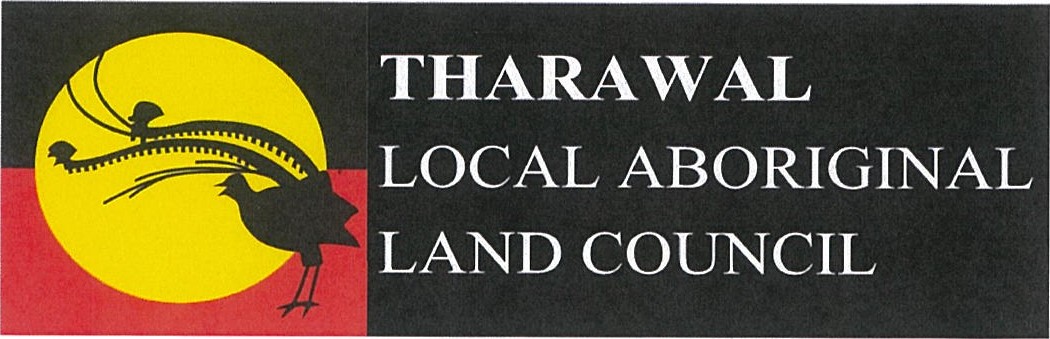 Notice of Annual General MeetingNotice is hereby given of the Annual General Meeting of the TLALC     Date:     Sunday 24th September                                             Time:    10.00am                                            Venue: 220 West Parade CouridjahAgendaWelcome/acknowledgementWelcomes /apologies/ visitors: name visitors and call for a motion for them to stay or leave.Confirmation of AgendaDeclaration of Conflict/Pecuniary Interest/Related Parties TransactionsBoard ElectionsAccept the minutes of previous AGM meeting 25th September 2022Motion to accept the minutes of previous AGM 25th September 2022Receipt of the 2021/2022 Annual ReportMotion to accept the 2021/2022 Annual ReportReceipt of the 2022/2023 Annual ReportMotion to accept the 2022/2023 Annual Reportreceipt of the 2022/2023 Audited Financial statements and Management lettermotion to take receipt of the 2022/2023 Audited Financial statements and Management letter and responseGeneral BusinessMembership applications – to be tabledMotion to accept/decline membership applicationsFinance Report January 2022 to January 2023Motion to accept the Finance ReportTake receipt of the 2021/2022 budget variationMotion to take receipt of the 2021/2022 budget variationTake receipt of the 2022/2023 Budget – to be tabledMotion to take receipt of the 2022/2023 Budget50 Matthews lane -update onlyCL&BP Update Any other business added to the Agenda prior to the meeting commencingNext meeting 28th January 2024Endorsed by Alan Medhurst TLALC ChairpersonI acknowledge and pay my respects to the traditional custodians of the land on which I work and live. I pay my respects to my Elders both past and present and thank them for their leadership, guidance and knowledge.Site: 220 West Parade, COURIDJAH NSW 2571Mailing address: PO BOX 245, THIRLMERE NSWFacebook page: www.facebook.com/Tharawal-Local-Aboriginal-Land-Council